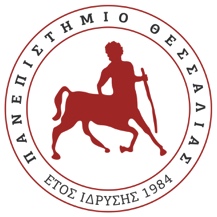 Πανεπιστήμιο ΘεσσαλίαςΣχολή Ανθρωπιστικών και Κοινωνικών ΕπιστημώνΠαιδαγωγικό Τμήμα Ειδικής ΑγωγήςΑνοικτές Θύρεςγια τους Μαθητές Γυμνασίων/ΛυκείωνΑκαδημαϊκό Έτος 2019-2020Χρόνος διεξαγωγής: από Δευτέρα 9/3/20 έως Πέμπτη 12/3/20, 9πμ-13μμΜαθητικό Δυναμικό:  έως 25 μαθητές ανά ημέρα Δευτέρα 9/3-3ο ΓΕΛ ΒΟΛΟΥ/ 20 ΜΑΘΗΤΕΣΥποδοχή : Σοφία Γκόρια , Πολυεργαστήριο ΠΤΕΑ Β.Αργυρόπουλος, Μ. Παπαζαφείρη Εργαστήριο Πρόσβασης στην τυπική και μη τυπική εκπαίδευση για άτομα με αισθητηριακές αναπηρίεςΙ.Νησιώτου Εργαστήριο Νευροψυχολογίας του Παιδιού 9-10 πμ10-1111-13Δευτέρα 9/3-3ο ΓΕΛ ΒΟΛΟΥ/ 20 ΜΑΘΗΤΕΣΤρίτη 10/3-2ο ΓΕΛ ΒΟΛΟΥ/ ΕΩΣ 30 ΜΑΘΗΤΕΣΥποδοχή : Σοφία Γκόρια , Πολυεργαστήριο ΠΤΕΑΘ. Παπάζογλου Εργαστήριο ΤΠΕ για την Εκπαίδευση και την Ειδική Αγωγή9-10 πμ10-11.30Τρίτη 10/3-2ο ΓΕΛ ΒΟΛΟΥ/ ΕΩΣ 30 ΜΑΘΗΤΕΣ Γ.Σαπουντζάκη   Ελληνική Νοηματική Γλώσσα11.30-13Τετάρτη 11/3- Υποδοχή :Μαρίνα Λουάρη, Πολυεργαστήριο ΠΤΕΑ. Β.Αργυρόπουλος, Μ. Παπαζαφείρη Εργαστήριο Πρόσβασης στην τυπική και μη τυπική εκπαίδευση για άτομα με αισθητηριακές αναπηρίες9-10 πμ10-11Τετάρτη 11/3- Θ. Παπάζογλου  Εργαστήριο ΤΠΕ για την Εκπαίδευση και την Ειδική Αγωγή Γ.Σαπουντζάκη   Ελληνική Νοηματική Γλώσσα11-1212-13Πέμπτη 12/3ΓΕΛ ΒΕΛΕΣΤΙΝΟΥ / 15 ΜΑΘΗΤΕΣΥποδοχή :Ηλιοπούλου Ιφιγένεια, Πολυεργαστήριο ΠΤΕΑΕργαστήριο: Εκπαίδευση για το Περιβάλλον και την Αειφορία                         25 μαθητές Δ.Βαβουγιός ,Χ. Τσιχουρίδης , Εργαστήριο Διδακτικής  της Φυσικής9-10 πμ10-1212-13